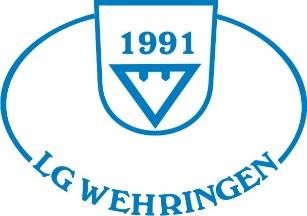 Laufgemeinschaft Wehringen e.V. Anton Deuringer - 1. Vorstand Birgit Forster - 2.Vorstand Gerhard Michl - 3. Vorstand  Startgeldzuschuss für die MitgliederBitte beachten:  Die Auszahlung der Startgeldzuschüsse erfolgt erst nach Ablauf des Kalenderjahres um Einzelzahlungen zu vermeiden.Zuschüsse für die Teilnahme an Laufwettbewerben wird nur dann gewährt, wenn für die LG Wehringen gestartet wurde. Nachmeldegebühren und Auslagen für Ergebnislisten werden nicht erstattet.Als Bestätigung für die Teilnahme dient entweder eine vom Veranstalter ausgestellte Quittung oder die Kopie der Ergebnisliste (nur die betreffende Seite) bzw. Urkunde. Bitte nur die Startgebühr ohne eventuell gezahlte Nachmeldegebühr angeben.Anspruch auf Erstattung der Startgelder besteht nicht. Die Erstattung wird jährlich neu vom Vorstand der LG Wehringen beschlossen. ______________________________________________ 		______________________________________________Name							Vorname: Bankverbindung (falls Kontoinhaber von o.g. Namen abweicht, bitte auch den Namen des Kontoinhabers angeben):______________________________________________		______________________________________________Kreditinstitut						IBANHiermit beantrage ich einen Startgeldzuschuss für folgende Laufveranstaltungen:(Unbedingt die laufende Nummer auf der Bestätigung bzw. Quittung angeben.)______________________________________________  		______________________________________________Ort, Datum						Unterschrift lfd. Nr.Name/Ort der LauferanstaltungDatumStartgebührBemerkung